Herrar 50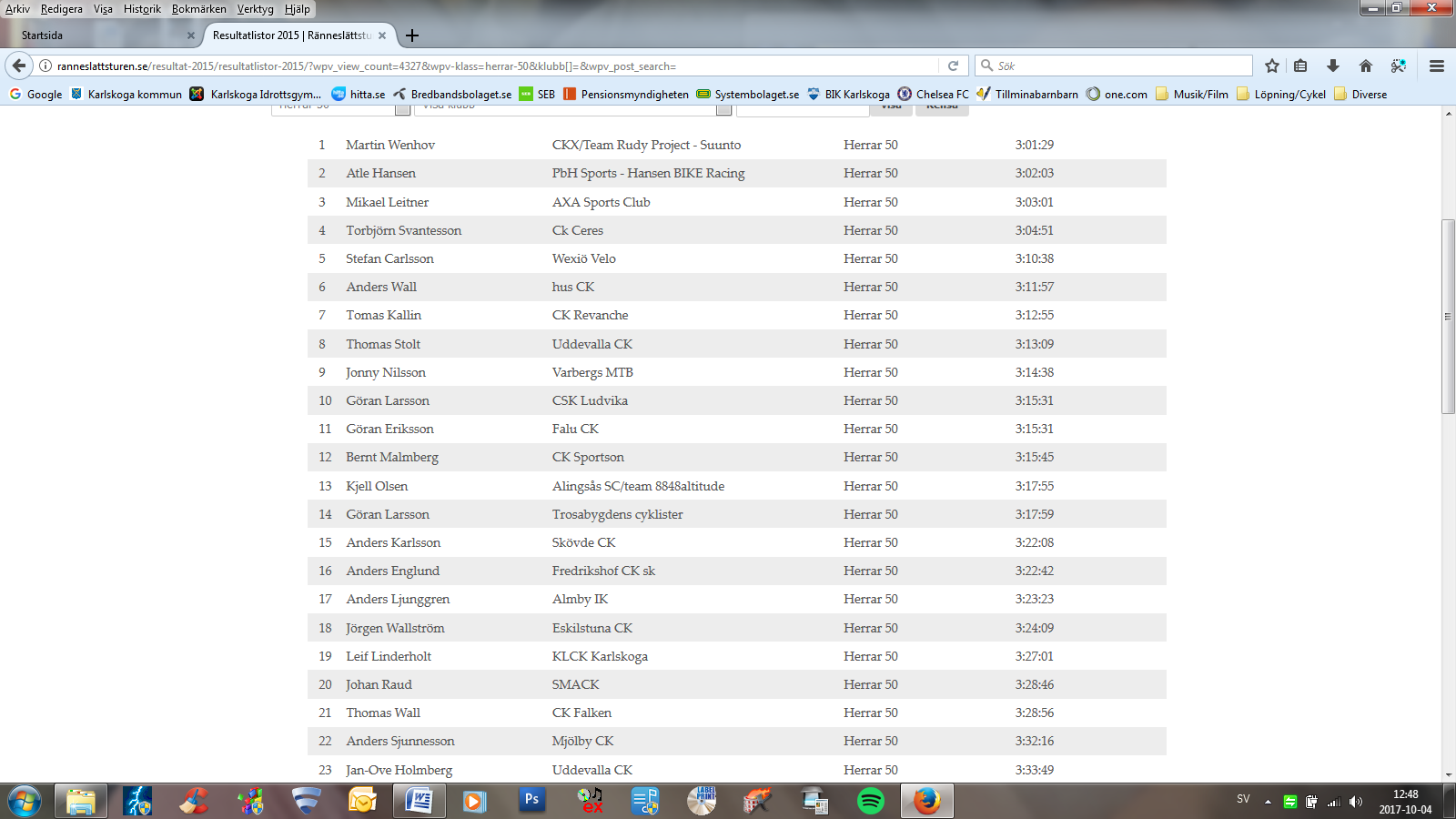 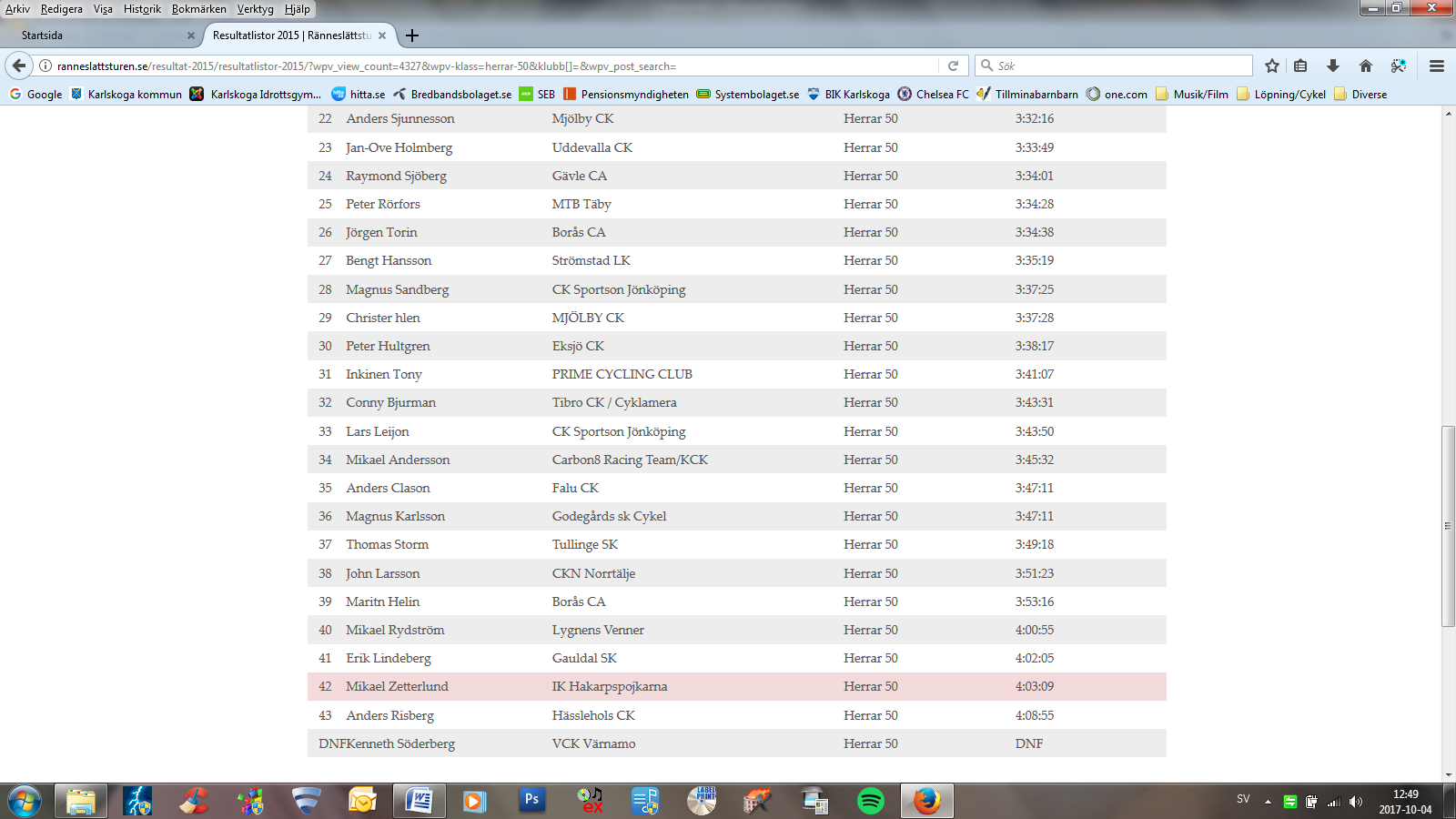 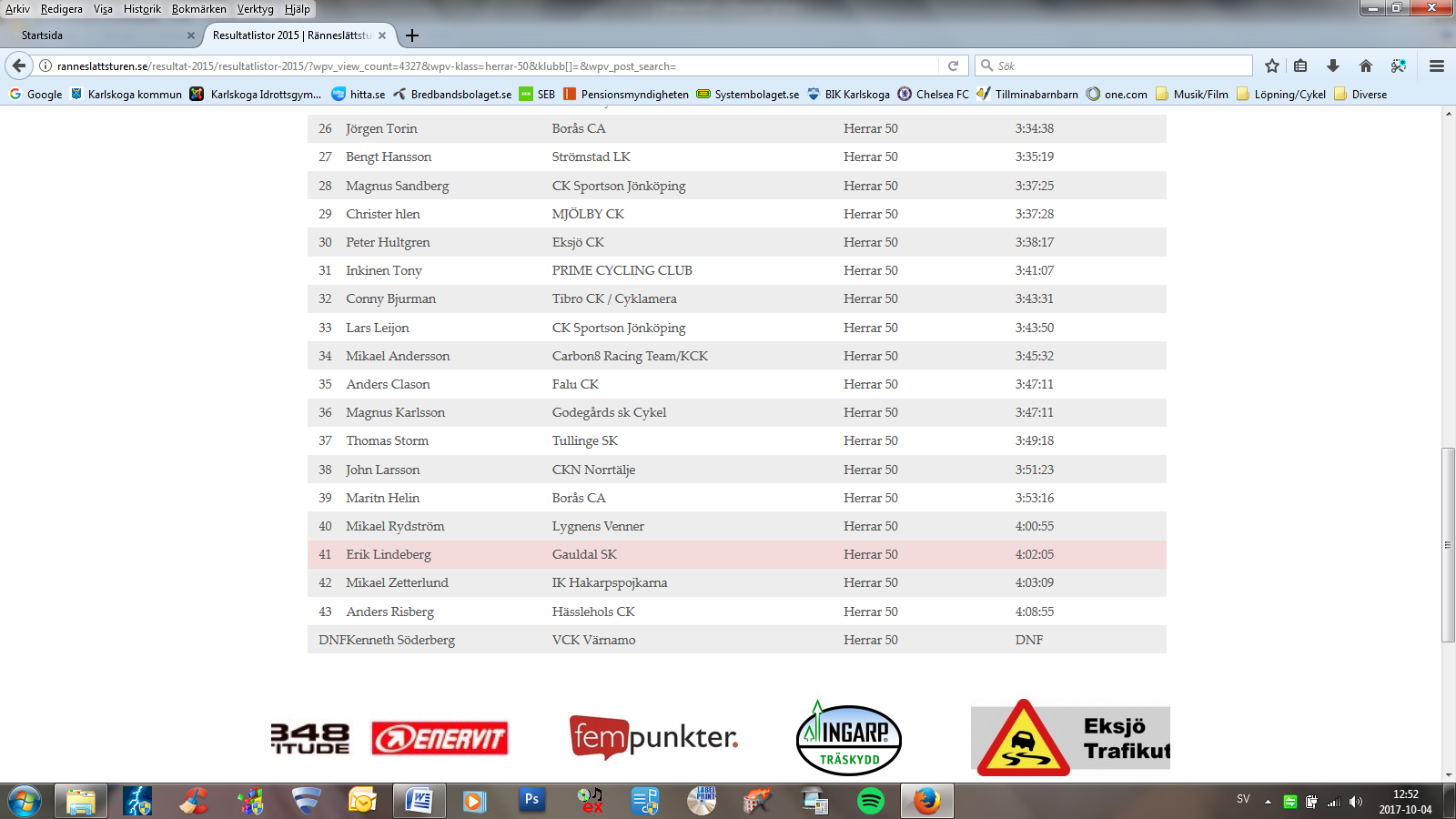 